Фотоотчет подготовительной к школе группы «Улыбка»Тема недели: «Здравствуй, зимушка-зима»с 30.11.20 г.– 04.12.20 г.воспитатели: Нетесова Т.А. Кондрашова Е.Г.Как-то зимушка-зима,
Добрая старушка,
Выбивала облака,
Будто бы подушки.
И кружились, будто пух,
Белые снежинки,
Укрывая все вокруг
Мягкою перинкой.1.Рисование «Иней покрыл деревья»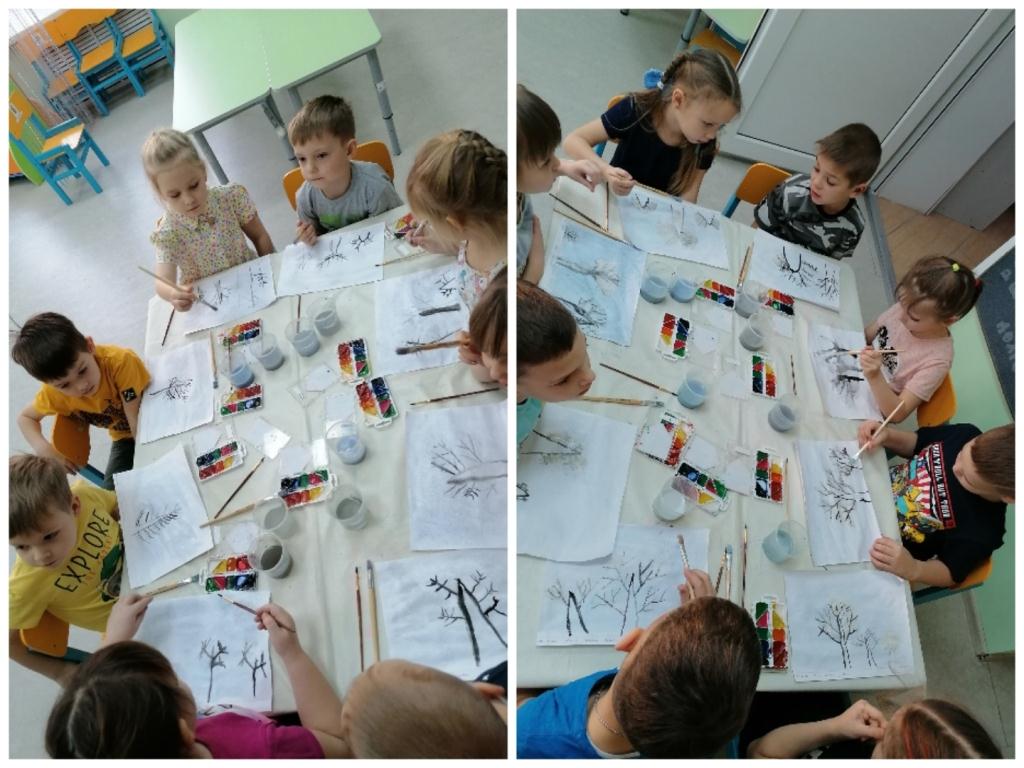 «Зимний пейзаж»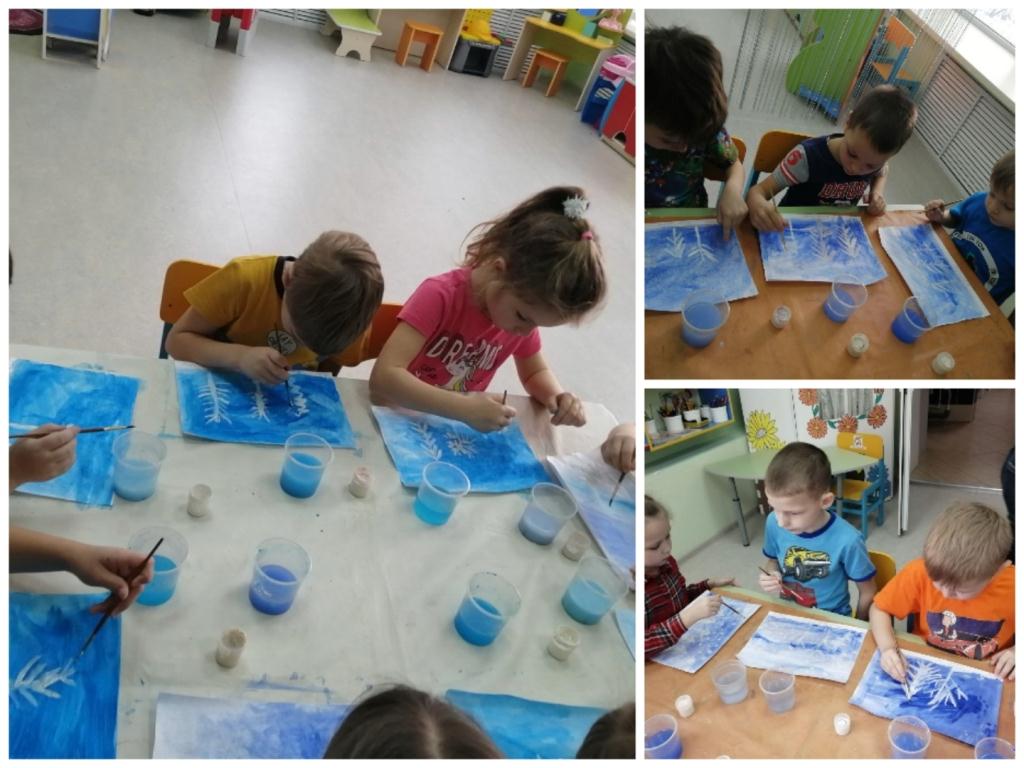 2.Лепка с использованием каркаса «Зимнее превращение пугала в снеговика»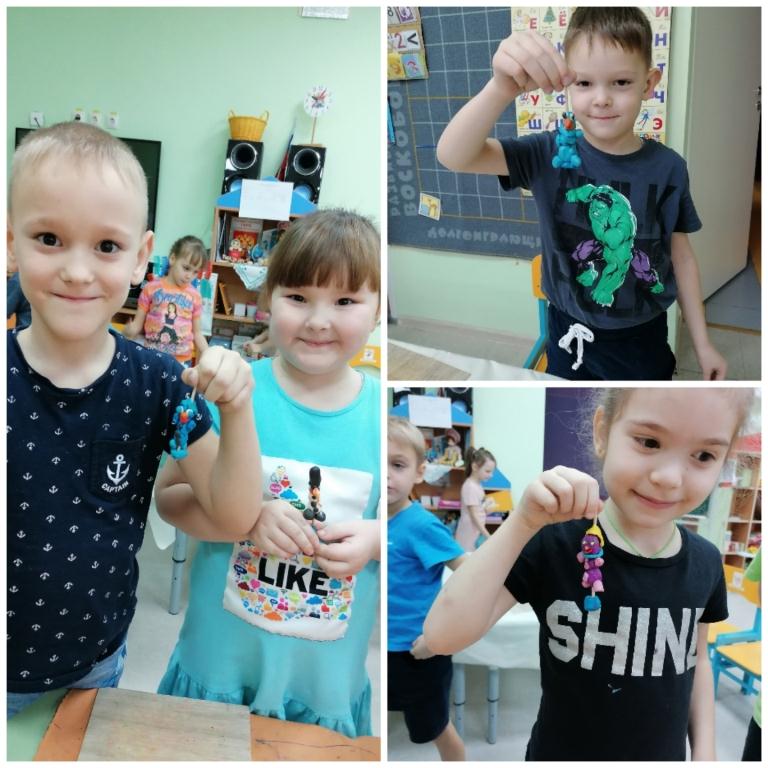 3.Итоговое мероприятие: создание открытки «Зимняя сказка»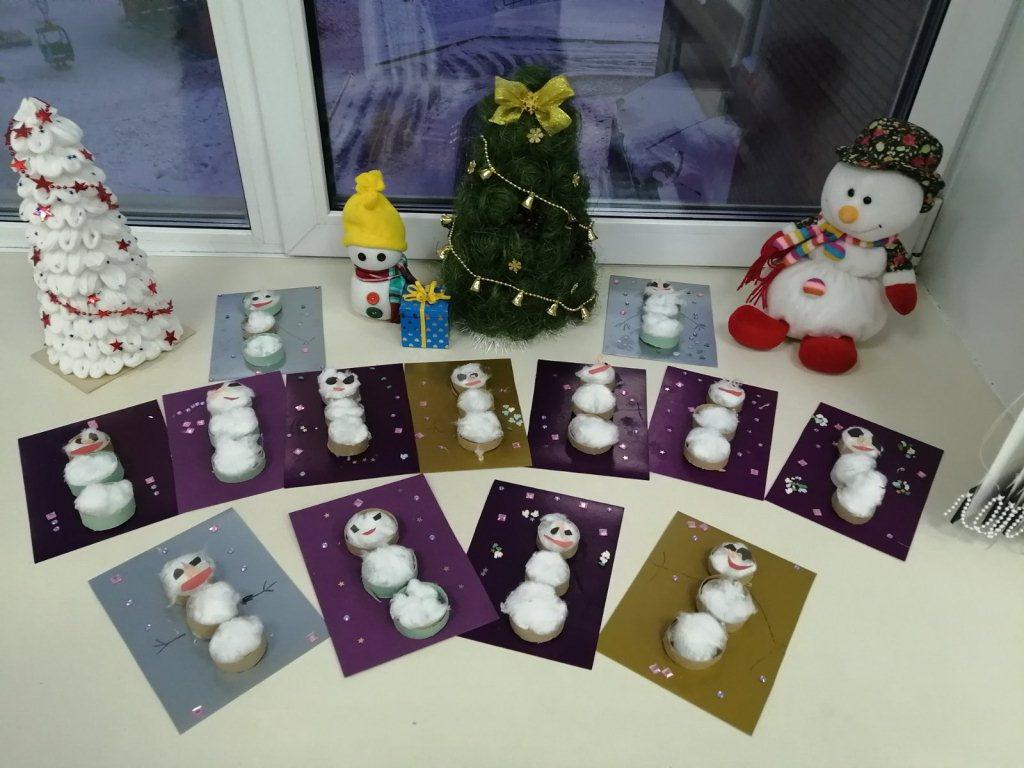 